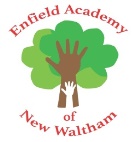 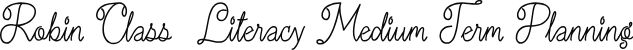 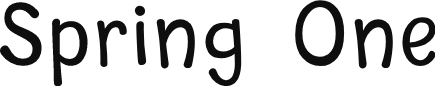 EMERGENCY HOME LEARNING LINKSEMERGENCY HOME LEARNING LINKSPhonics learning at home will be provided through mixture of online games, interactive videos and suggested phonics activities provided through a teacher prepared ‘Daily Phonics Grid’.Phonics learning at home will be provided through mixture of online games, interactive videos and suggested phonics activities provided through a teacher prepared ‘Daily Phonics Grid’.Phonics learning at home will be provided through mixture of online games, interactive videos and suggested phonics activities provided through a teacher prepared ‘Daily Phonics Grid’.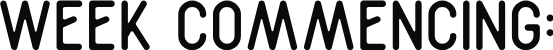 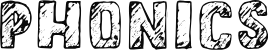 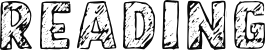 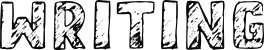 04.01.2021 and 11.01.2021Phase 3 Consonant Diagraphs:ch, sh, th, ngPhase 3 Consonant Diagraphs:ch, sh, th, ng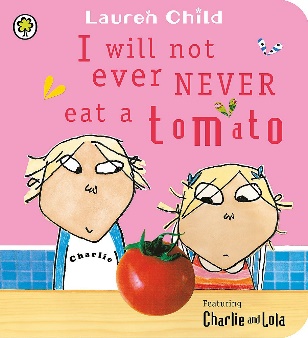 Likes and dislikes writing‘my favourite food’ and ‘my least favourite food’Speech/thought bubbles04.01.2021 and 11.01.2021Phase 3 Vowel Diagraphs:ai, ee, oo (long and short)Phase 3 Vowel Diagraphs:ai, ee, oo (long and short)Likes and dislikes writing‘my favourite food’ and ‘my least favourite food’Speech/thought bubbles18.01.2021and 25.01.2021Phase 3 Vowel Diagraphs:oa, ar, or, ighPhase 3 Vowel Diagraphs:oa, ar, or, igh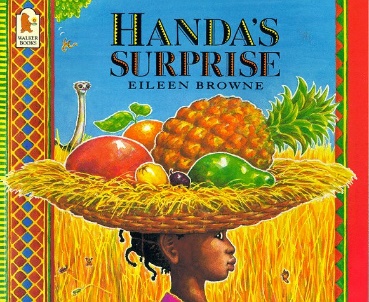 18.01.2021and 25.01.2021Phase 3 Vowel Diagraphs:ur, ow, oi, ear Phase 3 Vowel Diagraphs:ur, ow, oi, ear 01.02.2021and08.01.2021Phase 3 Vowel Diagraphs:er, air, urePhase 3 Vowel Diagraphs:er, air, ure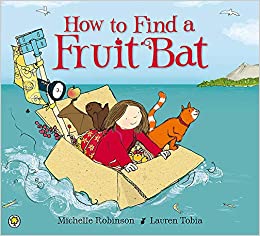 01.02.2021and08.01.2021Phase 3 consolodationPhase 3 consolodation